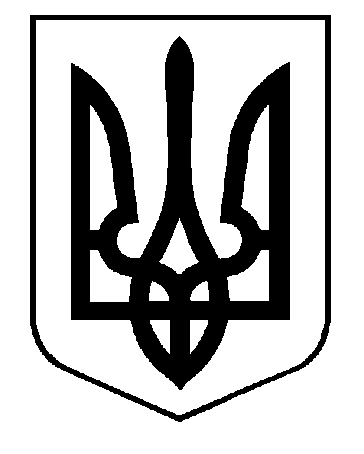 УКРАЇНАСАРАТСЬКА СЕЛИЩНА РАДА БІЛГОРОД-ДНІСТРОВСЬКОГО РАЙОНУОДЕСЬКОЇ ОБЛАСТІВИКОНАВЧИЙ КОМІТЕТРІШЕННЯПро погодження статуту громадського формування з охорони громадського порядку і державного кордону «САРАТСЬКА ВАРТА»Керуючись статтею 5 Закону України «Про участь громадян в охороні громадського порядку і державного кордону», статтею 40 Закону України «Про місцеве самоврядування в Україні», розглянувши подання громадського формування з охорони громадського порядку і державного кордону «САРАТСЬКА ВАРТА» про погодження статуту зазначеного громадського формування, що надійшло до Саратської селищної ради 15.11.2022р., виконавчий комітет Саратської селищної ради ВИРІШИВ:1. Погодити статут громадського формування з охорони громадського порядку і державного кордону «САРАТСЬКА ВАРТА», затверджений установчими зборами громадського формування з охорони громадського порядку і державного кордону «САРАТСЬКА ВАРТА» (протокол № 1 від 07.09.2022р), що додається до цього рішення.2. Контроль за виконання цього рішення покласти на керуючого справами (секретаря) виконавчого комітету селищної ради Тодорова М.І.Селищний голова                                                                                      В.Д.Райчева22  листопада 2022 року№ 462 